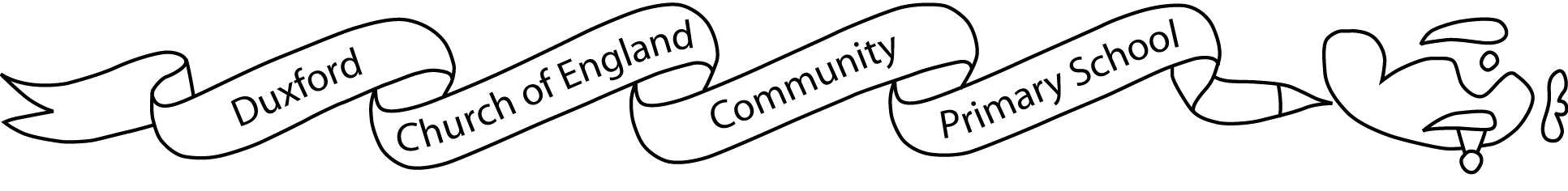   Airwaves 11th March 2019No.21Dear Parents and CarersIn school this week…It was lovely to see so many of you at parents’evening this week.  If you were unable to attend, please contact the office to arrange a convenient time.We are very pleased to announce the winners of our Special Card/ Aims and Values poster competition.  Congratulations go to Emily and Jasmine Green for their special card design and Fiona Leggate for her Aims and Values poster.  They will be working with Mr Wood and me next week to publish their designs.The children in KS2 were treated to a live concert from Sonrisa - a Latin American band - As well as enjoying the chance to listen to live Salsa, Rumba and Bossa Nova music, the children also had the chance to learn all about the cultural and musical history of Latin music.We would like to thank Mrs Melvin for coming into school to talk to KS1 about healthy eating as part of out healthy me, healthy you, healthy us topic.  She spoke about the NHS Food Guide and how important an active life style is to stay fit and healthy.  The children also learnt a very catchy ‘5-a-day’ song.You may have seen Year 6 out and about this week in the village as part of their Bikeability training. The course helps the children to develop the skills and confidence required to cycle safely on the roads. The instructors have been very impressed with their lively attitude and report they are all now biking experts! Well done Year 6!Letters are going home with the children today about tickets for the Years 3/4/5.  As we have done previously, due to our hall’s capacity limit, we will operate a ticket system. Each family will be allocated 2 tickets.  Please do not bring children under secondary school age to the evening performance.  If you need childcare for Reception, Key Stage 1 or Year 6 siblings while you are watching the evening performance, the DX Club are offering a special session for this purpose.  Please contact Lisa Wood regarding this thedxclub@hotmail.co.uk .  Tickets will be on a first come, first served basis - please indicate on sheet which performance you would like tickets for.  Any spare tickets will be allocated nearer the time – again on a first come, first served basis.  We will try our best to accommodate everyone. KS1 children continue to enjoy their Forest School sessions.You may have heard in news reports today about the ‘Worth Less?’ campaign focused on school funding. As I begin the process of building our school budget for the new financial year, school funding is high priority. I have attached a letter giving further information about the campaign.Relief catering assistants needed! - We are delighted that our school kitchen is fully staffed and Tina and her team are doing a great job.  As we are now running our own catering and don’t have the back-up of a larger organisation, there are going to be times when extra help is needed.  Is there anyone who would be interested in joining a bank of relief staff who we could call in the event of an emergency?  The rate of pay is good and we will train you.  The hours for relief staff are generally 11.00-1.30 pm.  If you are interested, please call Sarah Cahill or email the school office.  We would love to hear from you.Coming up….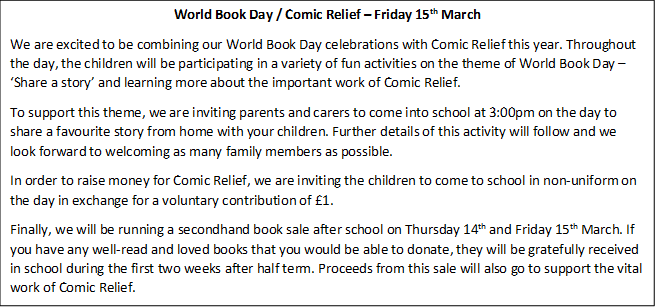 On Friday 29th March, we will be holding a Mother’s Day Assembly which we are incorporating into a Wellbeing day in school.  We would like to invite all our mums to come along to this special assembly at 9.00am, followed by a very short –fun – session of yoga!  Once chilled out and relaxed, mums can enjoy a tea/coffee and slice of cake in the community room.  The children will have their yoga sessions throughout the day. A letter is attached, please return the slip / send an email if you are able to make this assembly so we have a rough idea of numbers, Celebration Assembly on 18th March has moved to 1.15pm for any parents who would like to join us.Don’t forget…Please can we remind parents of Year 5 and 6 children of the payment dates for this year’s trips. The third payment of £50 is due for Manor Adventure on the 29th March, please ensure you are up to date with previous payments. The final payment of £20 for Eaton Vale was due on the 1st March. Could we ask that this payment is made as soon as possible in order that we are up to date with the booking schedule.Yours sincerelySuzanne Blackburne-Maze
HeadteacherDiary DatesFriday 15 MarchComic Relief, Word Book Day CelebrationMonday 18 March1.15pm Celebration AssemblyTuesday 26 March9.30 – 10.30am KS2 ProductionThursday 28 March6.00 – 7.00pm KS2 ProductionFriday 29 MarchMothers Day Assembly/Wellbeing DayTuesday 2 AprilYr6 and Reception weighing and measuringFriday 5 AprilSpring term closesTuesday 23 AprilTraining DayWednesday 24 AprilSummer term startsFriday 26th AprilKS2 swimming lessons start – timetable to follow.Monday 6 MayMay DayTuesday 7 and Wednesday 8 MayYear 5 residential – Eaton valeMonday 13 – Friday 17 MaySATsMonday 27 to Friday 31 MayHalf-termMonday 3 JuneTraining DayWednesday 5 – Friday 7 JuneYear 6 residential – Norfolk LakesTuesday 25 JuneLast gym sessionThursday 27 JuneClass PhotosWednesday 24 JulySummer term closesWednesday 4 SeptemberAutumn term starts.Monday 19 – Friday 25 OctoberHalf-termWednesday 18 DecemberAutumn term closes